Pre-Contact Indigenous Cultural Regions of Oregon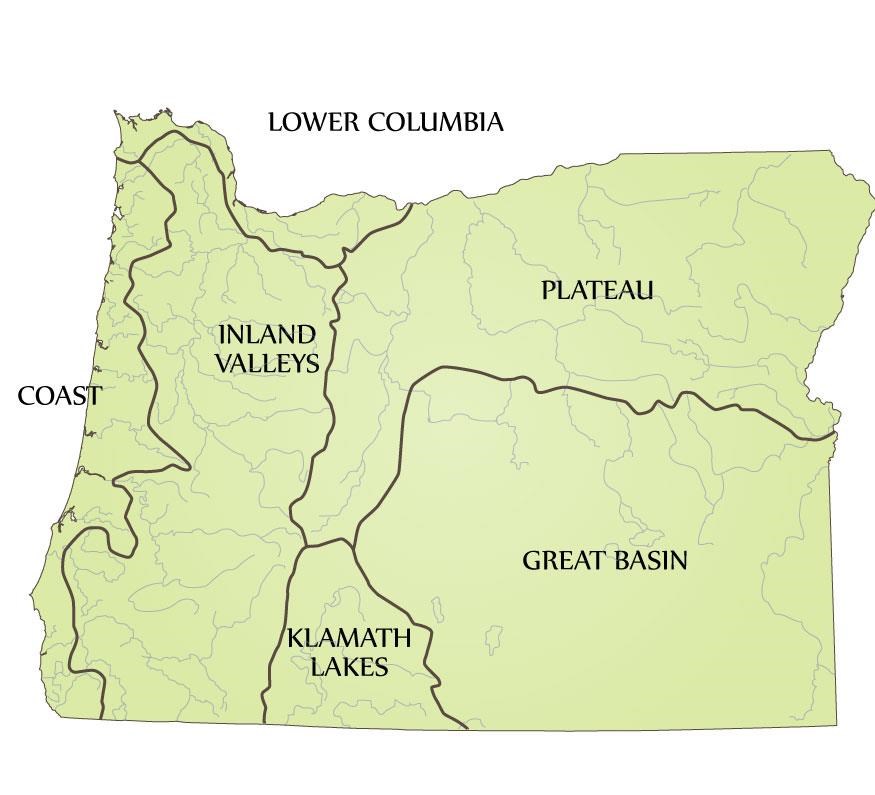 